Lección 6: Multipliquemos números de dos dígitos por números de un dígitoMultipliquemos números de dos dígitos por números de un dígito.Calentamiento: Observa y pregúntate: Con cuadrícula y sin cuadrícula¿Qué observas? ¿Qué te preguntas?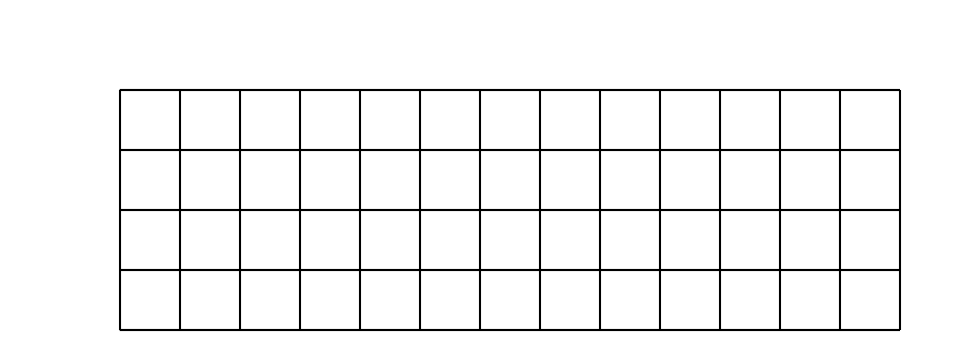 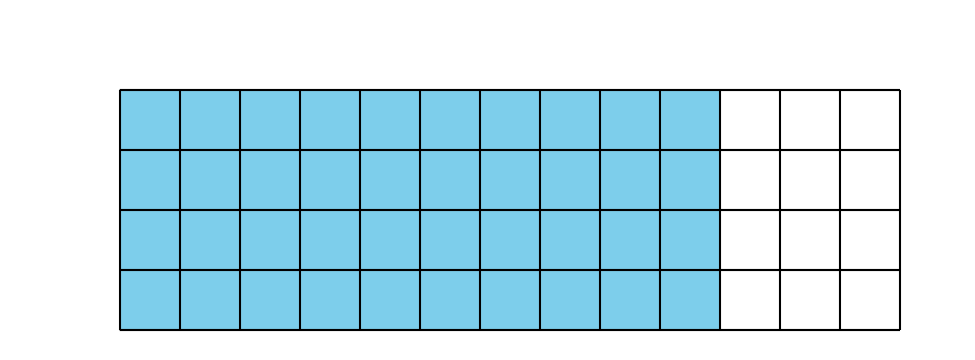 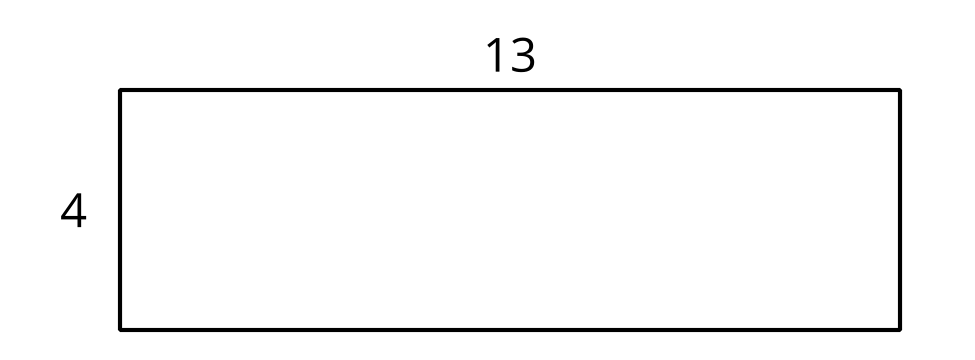 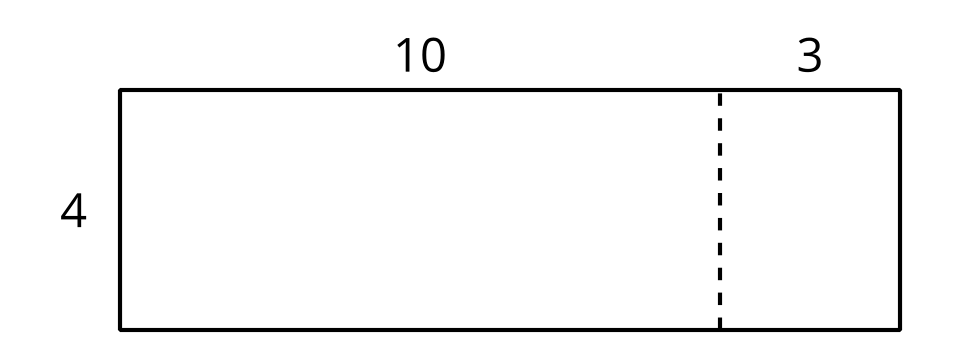 6.1: Los diagramas de TylerTyler usa este diagrama en base diez para encontrar el valor de .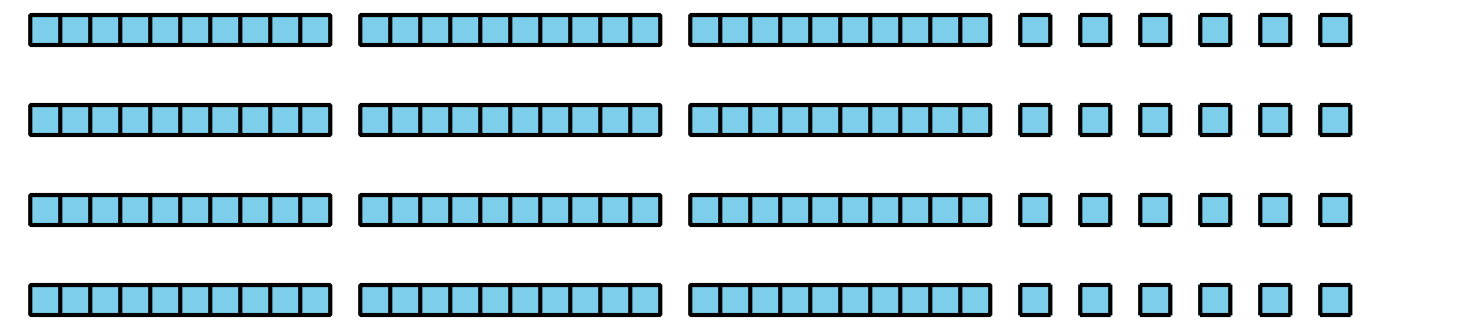 ¿Cómo se ve el 36 en el diagrama de Tyler?¿Cómo se ve el 4 en el diagrama de Tyler?¿Cuál es el valor de ?Tyler hizo este diagrama para encontrar el valor de .Explica o muestra cómo le ayuda su diagrama a encontrar el valor de .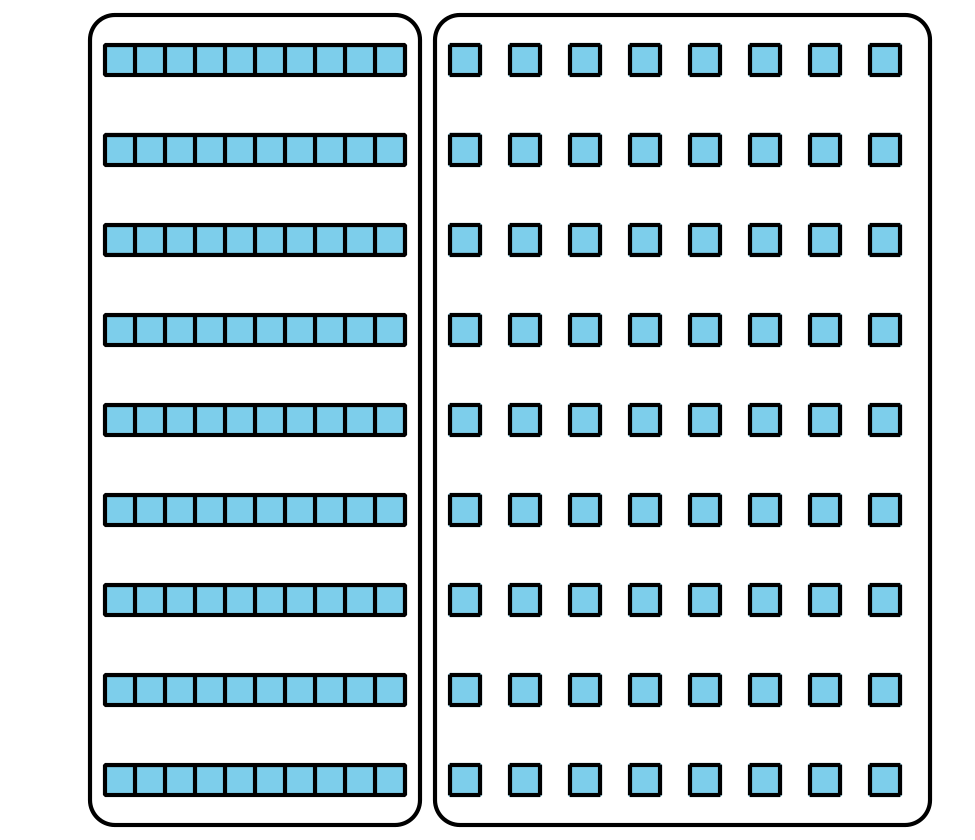 6.2: Dos tipos de diagramasPriya dibujó un diagrama en base diez para multiplicar . Ella dijo que su diagrama muestra que el producto se puede encontrar al sumar 300 y 18.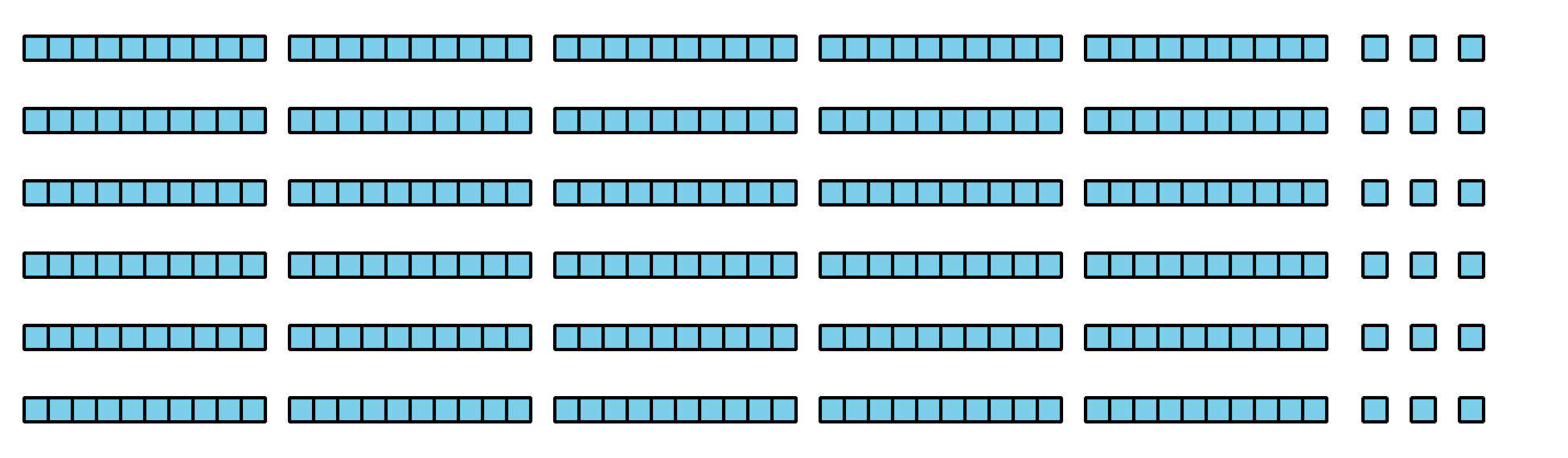 ¿En qué lugar de su diagrama ves el 6 y el 53?¿En qué lugar del diagrama de Priya ves el 300 y el 18? ¿Qué representan estos números?Han dibujó este diagrama para multiplicar :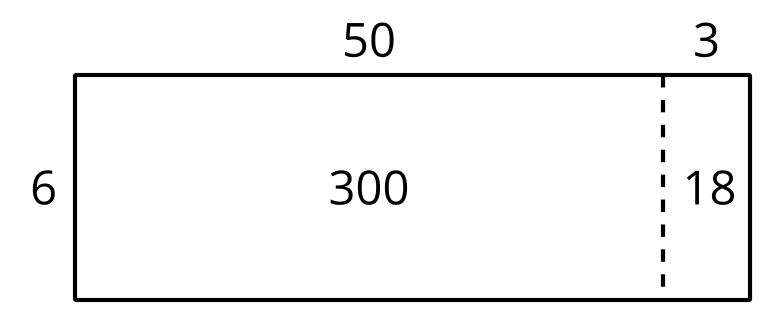 ¿En qué lugar de su diagrama ves el 300 y el 18? ¿Qué representan estos números?¿Cuál diagrama prefieres para multiplicar : el de Han o el de Priya? Explica tu razonamiento.Encuentra el valor de .Dibuja un diagrama para representar cada expresión de multiplicación. Luego, encuentra el valor de cada producto.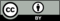 © CC BY 2021 Illustrative Mathematics®